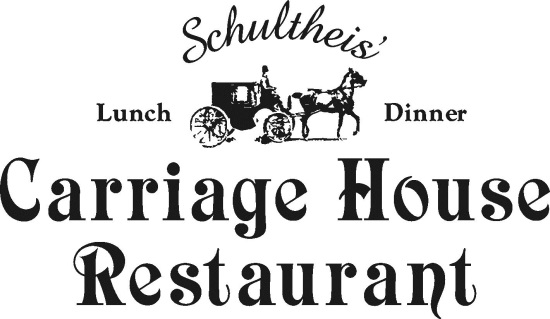 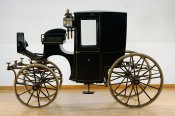 Choose:  Three Entrees  
Tuesday through Saturday Minimum 30 Guests38 ppDay wedding (11am – 4 pm)Salad Station: 
Caesar Salad or Mixed greens 
 with your choice of dressings

 Match Your Favorite Pasta with Our Chef's Finest SaucesFishMeat
Pork Medallions Normandy*Chicken Marsala or Chicken Picante or Chicken ParmesanHuhner SchnitzelFilet tips Burgundy/ Egg Noodles
 Sliced Top Round of Beef Au Jus and Horseradish SauceChoose One Starch and One VegetableDesserts Wedding Cake!Includes Coffee and Tea, Iced TeaIncludes Salad, Vegetable, Potato and Fresh Bread and dessert selection*Add a Cup of Soup or A Fresh Assorted Cheese and Artisan Cracker display *Pricing does not include gratuity and sales tax on FoodPenne
Tortellini
Farfalle (Bowties)Tomato, basil cream
Marinara  Sauce
Spinach , garlic, olive oilTilapia
Pan Seared Salmon
HaddockLemon buerre blanc
       Dill Sauce
    Herb CrustedRoasted Red Bliss Potatoes
Home-made Mashed potatoes 
Potatoes Au Gratin
Twice baked PotatoesFresh String Beans Almandine
Sautéed Zucchini, onion and Carrots
Green Peas With Pearl Onions
Fresh Broccoli